Nouveau Renault Espace : l’ADN de l’Espace, nouvelle gÉnÉration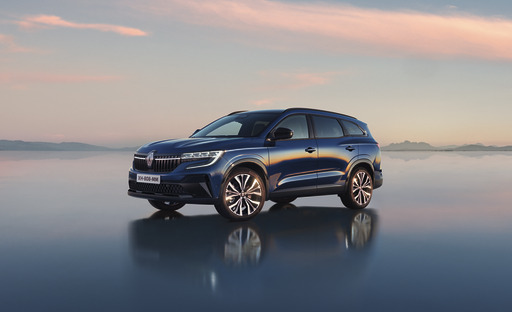 INTRODUCTIONEn 1983, Renault dévoile ce qui peut être considéré comme la première « voiture à vivre « : Renault Espace. Ce pionnier du genre a souvent été copié, jamais égalé. En cinq générations, il est devenu une véritable icône automobile.Aujourd’hui, Renault dévoile Nouvel Espace, le nouveau grand voyageur 5 ou 7 places. Ce dernier renforce la grande offensive de la marque sur les segments C et D.Révolutionnaire puis visionnaire, Espace a toujours évolué avec son temps. Aujourd’hui, Nouvel Espace prend l’allure d’un SUV au design athlétique et élégant, empreint de sportivité en finition Esprit Alpine. Fidèle à son ADN de grand voyageur en 5 ou 7 places, il reste le modèle le plus habitable de la gamme Renault. Et c’est bien là son point fort ! Le choix de matériaux raffinés, la qualité d’assemblage et de finition mettent en valeur un équipement haut de gamme tel que le toit vitré panoramique de plus d’un mètre carré, l’un des plus grands du marché.Bien dans son temps, Nouvel Espace est high-tech à l’intérieur comme sous le capot. Il prend soin de ses occupants par sa connectivité et soigne son empreinte environnementale. Plus compact en dimensions extérieures et plus léger de 215 kilos par rapport à son prédécesseur, il est équipé d’une motorisation E-Tech full hybrid de 200 ch ultra efficiente. Sa faible consommation normée de carburant (4,6L / 100 km)* permet une autonomie jusqu’à 1 100 kilomètres avec un plein, sans recharge.Dans la tradition historique des voitures à vivre Renault, Nouvel Espace offre des prestations routières et une sécurité au meilleur niveau pour tous les occupants grâce la plateforme de l’Alliance CMF-CD, son châssis spécifiquement travaillé et ses 32 aides à la conduite. Au volant, le plaisir est démultiplié par le MULTI-SENSE et le 4CONTROL Advanced, le système à quatre roues directrices de Renault.Les commandes de Nouvel Espace seront ouvertes dans le courant du printemps 2023.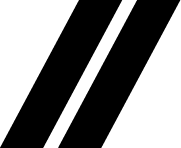 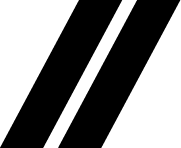 Fabrice Cambolive, CEO de la marque Renault* : WLTP cycle mixte. Homologation non définitive.Un ADN inchangéEspace, toujours un modÈle de rÉfÉrencesDepuis quarante ans, Espace a toujours été le modèle de référence de la gamme Renault en termes de confort, d’habitabilité, d’équipement haut de gamme, de modularité et de luminosité. Incarnation moderne de cette identité, Nouvel Espace ne fait pas exception. Fidèle aux qualités originelles de sa lignée, il offre une qualité de vie à bord unique. Habitabilité généreuse, équipement complet, grand toit vitré panoramique... Nouvel Espace est une invitation au voyage haut de gamme où bien-être et plaisir sont les maitres-mots.Le confort de l’EspacePouvant accueillir jusqu’à sept occupants, Nouvel Espace a fait de l’habitabilité son atout majeur. Il offre plus que jamais à tous les passagers le confort idéal pour les longs trajets.Basé sur la plateforme modulaire CMF-CD de l’Alliance, il bénéficie de versions longues des unités centrale et arrière associées à une optimisation spécifique de l’espace intérieur. Ainsi, pour une longueur de 4,72 mètres – soit 14 cm de moins que la génération précédente – la longueur habitable  jusqu’à la troisième rangée progresse même pour atteindre 2,48 mètres.Cette prouesse profite spécifiquement aux passagers du rang 2 qui bénéficient d’un rayon aux genoux allant jusqu’à 321 mm. Couplé à la possibilité d’incliner le dossier jusqu’à 31°, cette aisance offre un confort d’assise exceptionnel. Attention supplémentaire, les passagers disposent, en cas d’absence d’occupant au milieu, d’un accoudoir central comportant deux porte-gobelets.Les passagers de la troisième rangée (disponible gratuitement à la commande) ne manquent pas de considération non plus. Ils disposent de deux assises dont l’espace aux genoux (128 mm) et l’accessibilité est maximisée par la fonction « Easy Access » autorisant un coulissage de la 2e rangée sur 260 mm et un angle d’inclinaison du dossier accentué. Chaque occupant bénéficie d’une ceinture avec prétentionneur, d’une lumière de plafonnier tactile, d’une prise de recharge USB-C et, selon les versions, de la hi-fi Harman Kardon (en option).Salon grand voyageurAvec Espace, la vie à bord a toujours été une expérience à part. Cette nouvelle génération ne fait pas exception et combine plusieurs atouts pour se transformer en véritable « salon roulant ».Le toit vitré panoramique en option permet aux passagers de jouir d’un habitacle plus lumineux que jamais. Sans traverse, il laisse entrer la lumière sur plus d’un mètre carré (1,33 mètre de long et 0,84m de large). De haute technicité, son verre est recouvert d’une couche basse émissivité sur sa surface intérieure. Cette composition permet le filtrage des UV, de la majorité des infrarouges entrants et de réfléchir la chaleur de l’habitacle. Le confort thermique et oculaire de tous les passagers est préservé en toutes conditions sans nécessiter de rideau occultant.Le confort des sièges a toujours été au meilleur niveau sur Espace. Cette nouvelle génération va encore plus loin. Outre le repose-main coulissant sur la console centrale, elle propose, de série en finition Iconic, des coussins ergonomiques constitués du même matériau que la sellerie, adaptables sur les appuie-têtes arrière du deuxième rang. Leur moelleux et leur douceur invitent à la détente et à la relaxation.Equipement généreux, présentation haut de gammeNouvel Espace perpétue le positionnement haut de gamme et statutaire des précédentes générations. Il réunit pour cela une qualité de finition visible au premier regard, une présentation flatteuse de l’habitacle et un équipement très complet.Dès le premier niveau de finition Techno, la dotation de série comprend notamment l’écran Open R de 24 pouces (tableau de bord et écran multi-média), le hayon de coffre motorisé, le chargeur de téléphone à induction, les roues de 19", des fixations Isofix sur les sièges latéraux de la deuxième rangée et le pack sécurité incluant les avertisseurs d’angle mort.La finition Esprit Alpine donne une tonalité empreinte de sportivité à l’intérieur. Une proposition inédite sur Espace. Le A fléché s’invite sur les appuie-têtes. L’Alcantara surpiqué en bleu sur la planche de bord s’accompagne pour la sellerie des sièges du cuir synthétique et du tissu Latis Bright en un mélange harmonieux de caractère et d’élégance.Enfin, la finition supérieure Iconic sublime l’habitacle par un insert en frêne véritable sur la planche de bord et par une sellerie en cuir matelassé Gris Sable clair associée à des joncs Brun Moka. Les réglages des sièges avant deviennent électriques (longitudinal, en hauteur et d’inclinaison du dossier) et chauffants (y compris le volant). Celui du conducteur est en plus massant sur la partie lombaire. Un volume intérieur modulablePour tirer profit de son volume intérieur et permettre à chacun de voyager selon son gabarit, Nouvel Espace se dote pour la première fois d’une banquette de rang 2 coulissante à loisir sur 220 mm en deux parties indépendantes selon une proportion de 60/40. En butée, soit les passagers bénéficient d’une profondeur au meilleur niveau du marché (jusqu’à 321 mm) pour leur genoux soit le coffre atteint une capacité de 777 litres (norme VDA) en version 5 places.Autre exemple de modularité intelligente : la troisième rangée de sièges s’escamote dans le plancher. La simplicité d’usage de cet aménagement permet à tout moment et facilement de porter la capacité d’accueil de Nouvel Espace à 7 occupants ou de maximiser la contenance du coffre.Grâce à ses multiples configurations intérieures et sa capacité de chargement évolutive, Nouvel Espace offre une large polyvalence d’utilisation.Toujours une grande capacité de chargementIdéal pour un usage notamment familial, le coffre de Nouvel Espace offre, quelle que soit la configuration, des capacités de chargement au meilleur niveau du marché, soit :1 818 litres en version 5 places avec la banquette de rang 2 rabattue777 litres en version 5 places avec la banquette coulissée au maximum vers l’avant159 litres en configuration 7 places, 3e rangée en placePour optimiser à loisir le volume arrière disponible tout en obtenant un fond plat facilitant le chargement, la deuxième rangée est aisément rabattable en 2/3-1/3 depuis le coffre grâce aux manettes de déverrouillage Easy Folding.Par ailleurs, Nouvel Espace est équipé de série d’un hayon motorisé. L’ouverture et la fermeture peuvent être commandées depuis l’habitacle, par le bouton électrique situé sur le hayon du coffre, via la carte mains-libres ou par un passage du pied au niveau d’un capteur situé sous le bouclier arrière.De l’espace de rangementComme sur les générations précédentes, l’habitabilité généreuse de Nouvel Espace offre une grande capacité de rangement participant à la qualité de vie à bord : 39 litres au total dont 20 litres à l’avant avec notamment une boîte à gants de plus de 6 litres et deux bacs de portière de plus de 4 litres chacun. Dépourvue de commande liée à la conduite, la console centrale offre deux espaces : l’un de 2 litres sous le repose-main coulissant et l’autre de 3,6 litres sous l’accoudoir à ouverture papillon.Au deuxième rang, l’accoudoir central amovible comporte deux porte-gobelets, chaque contrefort de porte peut accueillir une bouteille d’un litre et deux poches aumônières sont disposées derrière les sièges.Nouvel Espace, produit en Espagne à PalenciaNouveau Renault Espace est assemblé dans l’usine de Palencia (Espagne). Pendant près d'un an et demi, l’usine a subi de profondes transformations pour disposer des installations les plus innovantes, des contrôles de qualité les plus exigeants dans le cadre de paramètres environnementaux toujours plus sévères. 400 nouveaux robots dernier cri ont rejoint les 900 existants.Le site dispose de tous les équipements nécessaires à la production sur plateforme CMF-CD, à la réalisation de peinture satinée (la teinte Gris Schiste satinée est spécifique à la finition Esprit Alpine) et aux contrôles qualité dédiés aux véhicules hyperconnectés.L'usine de Renault à Palencia est une référence en Industrie 4.0. Elle combine des techniques de production et d'exploitation avancées avec des technologies intelligentes telles que la robotique, l'analytique, l'intelligence artificielle et l'Internet des objets. Un Espace qui s’adapte à son époqueLa Renaulution de l’EspaceRenault Espace est un modèle qui a toujours su évoluer avec son temps, s’adapter à son époque. Cette nouvelle génération place sa transformation sous le signe de la « Renaulution ». Nouvel Espace est un SUV statutaire au design athlétique, avec un intérieur high-tech et connecté. Sa motorisation E-Tech full hybrid le rend plus efficient que jamais tandis que ses aides à la conduite et ses technologies facilitent la vie, en ville comme lors des grands voyages. Régime minceur au profit de l’efficienceGrâce à la plateforme CMF-CD partagée avec Nouveau Renault Austral, Nouvel Espace est plus bas de 32 mm et plus léger de 215 kilos que son prédécesseur. Près de la moitié de cette réduction de poids est obtenue par les dimensions contenues, malgré une habitabilité préservée. Le reste l’est pour l’essentiel grâce à une motorisation E-Tech full hybrid plus légère que les Diesel de la précédente génération, des trains roulants et des sièges plus légers.Cette prouesse technique est assortie à un aérodynamisme optimisé grâce au dessin de nouveaux rétroviseurs, à une ligne de toit fuyante s’achevant par un becquet et à la présence d’ouïes sur le bouclier arrière améliorant la trainée.Fort de ces atouts, Nouvel Espace, avec sa motorisation E-Tech full hybrid 200, consomme 4,6L au 100 kilomètres en cycle mixte selon la norme WLTP*. Une frugalité autorisant jusqu’à 1 100 km d’autonomie. De quoi aborder les grands voyages sereinement ! Econome en carburant, Nouvel Espace émet ainsi dans sa version la plus légère en poids seulement 104 grammes de CO2 au kilomètre *, soit 35% de moins que son prédécesseur. Un progrès énorme au service d’une mobilité plus durable.Nouvel Espace atteint ainsi le meilleur niveau du segment en termes d’autonomie et de d’émissions de CO2. Cette excellente performance est gratifiée en Belgique par la meilleure déductibilité fiscale sur les marchés essence, diesel et hybride (hors plug-in) du Segment D-SUV.* Homologation non définitiveDesign extérieur : un nouveau SUV familial statutaireCalandre verticale, capot sculpté, ligne de pavillon fuyant, spoiler arrière… Nouvel Espace arbore un design athlétique sublimé par trois styles différents selon la finition choisie.Rester désirableEspace s’est toujours adapté pour rester désirable. Le design de Nouvel Espace atteint brillamment cet objectif.Avec une garde au sol surélevée de 18 cm et des roues de 19 ou 20 pouces selon les versions, Nouvel Espace prend l’allure d’un SUV au design affirmé. Sous tous les angles, la ligne de Nouvel Espace est élégante, athlétique et dynamique.A l’avant, la calandre est constituée de barreaux verticaux sur les finitions Iconic et Techno. Associé à la lame de bouclier, ce dessin marque le caractère statutaire de Nouvel Espace. Sur la finition Esprit Alpine, la calandre prend la forme d’un damier, clin d’œil à la sportivité.La partie basse porte tous les attributs d’un SUV avec des passages de roues élargis et une ceinture bas de caisse protecteur, peinte en noir grand brillant pour plus d’élegance. L’habitabilité intérieure est soulignée visuellement par le porte-à-faux arrière allongé et la lunette arrière verticale.La face arrière est sobrement dynamisée par un spoiler coiffant la fin du pavillon, des ouïes latérales et deux fines barrettes de chrome sur le bouclier.Enfin, les optiques confèrent à Nouvel Espace un look High Tech, très riche visuellement. Notamment à l’arrière, où les feux se prolongent jusqu’au logo. Cette signature lumineuse traversante renforce la stature du véhicule. Faisant appel à la technologie micro-optique, l’effet 3D holographique d’une grande précision vibrant, presque vivant donne une personnalité remarquable à Nouvel Espace.Trois styles aux choixSelon la finition choisie parmi les trois disponibles, l’équipement et la dotation mais aussi la présentation esthétique extérieure et intérieure sont très distincts. Trois versions stylistiquement très différentes, trois raisons de se laisser séduire.En finition Techno, la lame avant est peinte dans la teinte de la carrosserie. L’aspect du contour des vitres est chrome brillant, celui des barres de toit est aluminium satiné. Les jantes affichent un diamètre de 19 pouces tandis que la sellerie est en tissu 100% recyclé.Sur la finition Iconic, la calandre, le contour des vitres, la lame avant et les barres de toit sont d’aspect noir. La taille des jantes est majorée à 20 pouces. L’habitacle s’habille d’une sellerie en cuir Gris Sable clair et d’un insert en bois de frêne véritable sur la planche de bord.Nouvel Espace Esprit Alpine arbore un look sportif avec une calandre à damiers et des jantes aluminium « Daytona » diamantées noires de 20 pouces. Le contour des vitres, les barres de toit et les logos avant et arrière sont d’aspect foncé (les logos sont en finition Ice black, le contour des vitres en Noir grand brillant et les barres de toit en Noir satiné). Au niveau du bouclier avant, le bandeau horizontal et la lame sont gris satin. La couleur de carrosserie Gris Schiste satin est uniquement disponible avec cette finition, en option.A l’intérieur, la finition Esprit Alpine se distingue d’emblée par des seuils de porte estampillés Alpine et l’emblème « A fléché » sur les appuie-têtes. Les sièges, la planche de bord, les panneaux de porte et la console centrale se parent d’Alcantara avec des surpiqures de couleur bleu Alpine. Le volant est lui recouvert de cuir Nappa et d’Alcantara avec des coutures bleu-blanc rouge. Les ceintures de sécurité noires sont rehaussées d’un liseré bleu. Enfin, les pédaliers sont recouverts d’aluminium.Motorisation et conduite : le plaisir de conduire sans modérationNouvel Espace se situe au meilleur niveau de son segment en termes d’autonomie et d’émissions de CO2 grâce à sa motorisation hybride essence E-Tech full hybrid de 200 chevaux associée à une boîte automatique multimode. Ces performances techniques permettent de profiter sans contrainte de l’agrément de conduite, amplifié selon les versions, par les dernières générations des systèmes MULTI-SENSE et 4CONTROL Advanced.L’agrément de la conduite électrique sans rechargeNouvel Espace est motorisé par la nouvelle génération d’hybride Renault E-Tech full hybrid. Forte de 200 chevaux, cette motorisation hybride essence offre le meilleur rapport performances / consommation du marché. Elle est composée d’un moteur thermique 3 cylindres essence 1,2 litre turbocompressé de 130 chevaux (96 kW) et 205 Nm de couple et de deux moteurs électriques : - le bloc électrique principal de 50 kW soit 70 chevaux et 205 Nm alimenté par une batterie lithium-ion de 2 kWh/400V. Il assure les roulages en électrique.- le moteur électrique secondaire ou démarreur haute tension (appelé HSG pour High-voltage Starter Generator) de 25 chevaux et 50 Nm de couple. Il assure les démarrages du moteur thermique et les changements de rapports.Avec des démarrages 100% électriques, une récupération d’énergie activée automatiquement à la décélération et au freinage, cette motorisation E-Tech full hybrid permet jusqu’à 80% de temps de roulage électrique en ville et jusqu’à 40% d’économie de carburant. Elle procure des sensations de conduite typées « voiture électrique » sans aucune contrainte de charge.Grâce à la gestion automatique de la charge, la batterie est rechargée par les moteurs, chacun y contribuant en fonction du mode choisi par la boîte de vitesse intelligente. Le conducteur peut y contribuer selon ses envies grâce à quatre niveaux de freinage régénératif sélectionnables via les palettes au volant ou via les réglages MULTI-SENSE.Pour parfaitement informer le conducteur, le tableau de bord numérique bénéficie d’animations spécifiques dédiées à l’hybridation. En temps réel, la jauge de charge de la batterie indique la quantité d’énergie électrique disponible. De même, la récupération d’énergie s’affiche au tableau de bord dès que le conducteur lève le pied de l’accélérateur et lors des phases de freinage. Le système multimédia OpenR Link permet, lui, de visualiser le sens de circulation des flux et la nature de l’énergie réalisant la traction du véhicule (électrique, mécanique ou hybride).La fonction conduite hybride prédictive maximise l’utilisation de l’énergie électrique sur le parcours. Les données de la cartographie connectée, telle la topographie de la route sur les sept prochains kilomètres (trajet le plus probable si aucune destination n’est enregistrée) fournissent des informations anticipées au système de gestion de la batterie afin que l’énergie motrice électrique soit utilisée autant que possible.Un bilan de la conduite est accessible sous forme d’un histogramme détaillant la consommation et la distance parcourue en 100% électrique.Une hybridation multimodeLes motorisations E-TECH Full Hybrid bénéficient d’une architecture hybride dite « série-parallèle ».Sur Nouvel Espace, la boîte de vitesses automatique multimode à crabots venue de la Formule 1 combine deux rapports pour le moteur électrique principal et quatre rapports pour le moteur thermique. Les 15 combinaisons possibles de fonctionnement entre les différents moteurs maximisent le gain de CO2 à l’usage, l’agrément de conduite et la consommation. Le résultat est un rapport coût/performances unique sur le marché.La boîte de vitesses automatique intelligente multimode sélectionne automatiquement le mode de fonctionnement de la motorisation E-Tech full hybrid parmi les suivants :  • 100% électrique (seul le moteur électrique entraîne les roues) ;• hybride dynamique (le moteur thermique et le moteur électrique se combinent pour entrainer les roues) ;• e-drive (le moteur électrique entraîne les roues, le moteur thermique fonctionne pour recharger la batterie)• thermique (seul le moteur essence fonctionne pour entrainer les roues et/ou pour recharger la batterie)• récupération d'énergie (les roues entrainent le moteur électrique qui recharge la batterie)4CONTROL « Advanced » Sur Nouvel Espace, le plus long véhicule de la gamme Renault, le 4CONTROL Advanced est un outil essentiel de maniabilité, d’agilité et de dynamisme. Disponible en série sur les finitions Iconic et Esprit Alpine, il améliore à la fois l’agrément de conduite, la sécurité et le rayon de braquage grâce à un train arrière multi-bras et à quatre roues directrices. En virage et lors des changements de direction, le comportement du véhicule est à la fois rassurant et dynamique grâce à un contrôle accru du roulis.En 4CONTROL, la direction évolutive du train permet un placement optimal des roues sur les routes aux surfaces inégales et chaotiques. Pour une stabilité inédite et une agilité hors pair notamment en ville, l’ajout d’un actionneur de direction autorise à grande vitesse ou en virage supérieur à 50 km/h un micro-braquage des roues arrière dans le même sens que les roues avant (jusqu’à 1 degré) ou, à basse vitesse, le braquage des roues arrière dans le sens opposé jusqu’à 5 degrés.Grâce à cet angle accru (3,5° sur la génération précédente), le diamètre de braquage entre trottoirs est de seulement 10,4 mètres (comparable à celui d’une Renault Clio) avec le 4CONTROL Advanced contre 11,6 mètres en deux roues directrices. Une conduite personnalisable avec le MULTI-SENSESur Nouvel Espace, les réglages MULTI-SENSE permettent de modifier les sensations de conduite (effort de direction, réactivité du moteur et agilité du châssis), la couleur d’éclairage de l’habitacle et l’affichage du tableau de bord selon quatre modes : ECO, SPORT, CONFORT et PERSO. Aides à la conduite : voyager en toute sérénitéAfin d’assurer la meilleure protection de ses occupants et des autres usagers de la route, Nouvel Espace se situe au meilleur du niveau en termes de sécurité passive et active. Il est équipé de 32 aides à la conduite (ADAS) appartenant à trois catégories : sécurité, conduite et parking. L’Active Driver Assist, pour une conduite assistée contextuelleL’Active Driver Assist est un équipement accessible avec les finitions Iconic et Esprit Alpine. Avec lui, l’assistant autoroute et trafic déjà connu dans la gamme Renault devient contextuel pour élargir son champ d’application au-delà des seules voies rapides. Il permet ainsi au conducteur d’appréhender les éléments rencontrés sur tout type de route dans les meilleures conditions. Il s’agit d’une prestation de délégation de conduite de niveau 2, qui combine le régulateur de vitesse adaptatif avec « Stop & Go », la fonction d’assistant de centrage dans la voie, les données de géolocalisation et une cartographie spécifique permettant au véhicule de s’adapter au tracé de la route.Adaptation intelligente de la vitesseIntégrée à l’Active Driver Assist, la reconnaissance des panneaux de signalisation avec alerte de survitesse (OSP) peut aussi être utilisée seule. Cette fonction affiche la vitesse maximale autorisée sur le tableau de bord et sur l’écran de navigation. Dans le cas où la vitesse du véhicule serait supérieure à la vitesse reconnue, une alerte visuelle s’affiche sous les yeux du conducteur. Un bouton situé sur le volant permet d’activer le limiteur de vitesse, le régulateur de vitesse ou le régulateur de vitesse adaptatif intelligent pour s’adapter automatiquement ou non à la vitesse légale selon la distance de suivi.Un affichage tête haute de dernière générationNouvel Espace est équipé en option d’un affichage tête haute de grande dimension (9,3 pouces). La vitesse du véhicule, les aides à la conduite activées, l’alerte de survitesse et les indications de la navigation sont désormais projetées directement dans le pare-brise pour une visibilité optimale en toutes circonstances. Sans quitter la route des yeux, le conducteur reste toujours informé.Des visions modélisées ultra-performantes La Caméra 3D vision 360° (Around View monitor soit AVM) permet grâce à quatre caméras d’afficher via le système OpenR Link une modélisation 3D de Nouvel Espace dans son environnement. Le visionnage panoramique ou aérien (Bird’s eye view) des alentours proches permet de manoeuvrer en toute confiance. Le conducteur peut ainsi repérer facilement d’éventuels obstacles à 360° en tournant virtuellement autour du véhicule et en zoomant sur une zone spécifique grâce à l’écran tactile.De son côté, la nouvelle génération de l’assistant Prévention de sortie de voie en cas de dépassement (Emergency Lane Keeping Assist soit ELKA) peut être complétée de la vue « réaliste » sur l’écran du tableau de bord. Cette dernière est une modélisation en temps réel du tracé de la voie de circulation empruntée ainsi que la position de Nouvel Espace et des autres usagers de la route.En toutes circonstances, ces deux technologies aident le conducteur a mieux visualiser son environnement de conduite.Nouvel Espace est également équipé des ADAS suivants : Pour la sécurité : Freinage automatique d’urgence en marche avant, arrière, avec la fonction intersection (Active Emergency Braking System soit AEBS et Rear AEB) / Avertisseur d’angle mort (Blind Spot Warning soit BSW) /Assistant de maintien dans la voie (Lane Keeping Assist soit LKA) / Alerte de franchissement de ligne (Lane Departure Warning soit LDW) / Alerte de changement de voie (Lane Change Warning soit LCW) / Système de surveillance de l’attention du conducteur (Driver Attention Alert soit DAA) / Assistance à la conduite d’une remorque (Trailer stability assist soit TSA) Pour l’expérience de conduite : Régulateur et limiteur de vitesse / Régulateur de vitesse adaptatif avec la fonction Stop & Go (Adaptative Cruise Control soit ACC) / Distance de suivi (Distance Warning soit DW) / Aide au démarrage en côte (Hill Start Assist, HSA)Pour les manœuvres de parking : Aides au parking avant, arrière et latéraux, Avertisseur de sortie de stationnement en marche arrière (Rear Cross Traffic Alert pour RCTA) / Sortie sécurisée des occupants (Occupant Safe Exit soit OSE).Connectivité et multimédia : une nouvelle expérience à bordA la pointe de la technologie, Nouvel Espace améliore le confort des occupants par ses équipements et sa connectivité. Grâce à son système multimédia OpenR Link, l’expérience interactive à bord est simple, intuitive et ludique. Renault agrémente cette dernière d’une offre grandissante de contenus interactifs exclusifs et de nombreux services.Un équipement high-techBien dans son temps, Nouvel Espace fait la part belle à la technologie. Selon les pays, la planche de bord de Nouvel Espace se pare du double écran OpenR composé de deux dalles ajustées d’un seul tenant en forme de L : un écran TFT horizontal de 321 cm² et 12,3 pouces de diagonale sur le tableau de bord (1920 x 720 pixels, format paysage) et un écran vertical tactile de 453 cm² et 12 pouces de diagonale au milieu de la console (1250 x 1562 pixels, format portrait).Avec l’affichage tête haute de 9,3 pouces, la surface d’affichage totale de Nouvel Espace atteint près de 1 000 cm2, soit l’équivalent de près de trois tablettes tactiles. Cette dotation, l’une des meilleures du marché, permet de profiter pleinement de l’expérience interactive du système multimédia OpenR Link.La recharge d’équipement mobile ne fera pas de jaloux. Chaque rangée de sièges dispose de deux prises USB-C auxquelles s’ajoutent un chargeur à induction et deux prises 12V, l’une pour les passagers avant et l’autre dans le coffre.Pour agrémenter l’habitacle, Nouvel Espace offre de nombreuses possibilités de personnalisation intérieure ludiques et chaleureuses. Les réglages MULTI-SENSE accessibles via l’écran tactile et un bouton d’accès direct situé sur le volant permettent de choisir entre quatre vues, cinq widgets (applications ou vignette interactives) et huit coloris d’éclairage pour l’écran du compteur. Ils permettent également de décliner la lumière d’ambiance « Living Lights » composée de bandeaux LED sur la planche de bord et les panneaux de porte en 48 couleurs au choix.Pour s’offrir un moment de zenitude, l’éclairage dispose d’un mode automatique adaptant toutes les 30 minutes la teinte selon le cycle circadien (rythme biologique sur 24h) et le moment de la journée (couleurs froides en journée, chaudes la nuit).Le plaisir des oreilles sera lui comblé par l’équipement hi-fi Harman Kardon (en option sur Iconic), constitué de 12 haut-parleurs (une enceinte centrale avant, 2 tweeters et 2 woofers à l’avant et à l’arrière, 2 enceintes surround à l’arrière et un subwoofer dans le coffre). Avis aux mélomanes, une expérience sonore immersive est disponible parmi cinq programmes: Studio, Concert, Immersion, Lounge et Club.Technologique, ludique et chaleureux, l’équipement de Nouvel Espace offre tout le confort moderne à bord.Une connectivité dans l’air du tempsNouvel Espace abolit les frontières entre les usages numériques en dehors et dans l’habitacle avec le système multimédia évolutif OpenR Link avec Google intégré.De plus, OpenR Link avec Google intégré met les applications et services de Google, tels que Google Maps, Google Assistant et bien d’autres sur Google Play à portée de main, exactement comme sur un smartphone.Grâce à cette connectivité, plus besoin de passer en atelier ou concession pour être à la page. Avec à la technologie FOTA (firmware over the air), le système d’exploitation reçoit les mises à jour et la maintenance devient prédictive. Intuitif, simple d’utilisation et hyperconnecté, OpenR Link simplifie la vie du quotidien à bord, pour une expérience aussi intuitive qu’avec un smartphone.L’interface est également totalement personnalisable et reste compatible avec ou sans fil avec les smartphones Android Auto et Apple Carplay .Des contenus interactifs exclusifsA l’image de l’application MyRenault qui offre déjà une expérience augmentée inédite, Renault développe son offre de services connectés exclusifs grâce notamment à des partenariats avec des développeurs et des créateurs de contenu.Des applications uniques et spécialement conçues pour les utilisateurs de Renault sont déjà accessibles via le système multimédia OpenR Link : Waze, Amazon Music, Vivaldi, Radio Player pour Renault, Easypark et Sybel. Par ailleurs, l’application MyRenault pour smartphone donne accès à une librairie contenant jusqu’à 39 contenus (selon les pays) disponibles pour Nouvel Espace. Elle permet également de bénéficier d’offres exclusives et de lancer le téléchargement d’applications sur le système OpenR Link.En exclusivité mondiale pour Renault, l’application « SongPop for Renault » sera disponible en première mondiale sur Nouvel Espace. Gratuite, cette application ludique permet à tous les occupants de jouer ensemble à un blind test musical interactif depuis leur siège avec leurs appareils mobiles. Ce contenu, idéal pour animer les voyages en famille, offre une experience immersive avec le système hi-fi Harman Kardon. Il est le fruit de la collaboration entre Renault et le concepteur de jeux Gameloft (Groupe Vivendi). DIMENSIONS ET CaractÉristiques techniquesDimensionsCaractéristiques techniques À propos de RenaultMarque historique de la mobilité, pionnier de l’électrique en Europe, Renault développe depuis toujours des véhicules innovants. Avec le plan stratégique « Renaulution », la marque dessine une transformation ambitieuse et génératrice de valeur. Renault évolue ainsi vers une gamme encore plus compétitive, équilibrée et électrifiée. Elle entend incarner la modernité et l'innovation dans les services technologiques, énergétiques et de mobilité dans l’industrie automobile et au-delà. Présente en Belgique depuis 1908, Renault Belgique Luxembourg fut l’une des premières filiales de la marque Renault. S’appuyant sur un réseau de plus de 250 points de vente et de service, Renault Belgique Luxembourg est un des acteurs majeurs du marché belgo-luxembourgeois. En 2022, la marque Renault occupait la 6ème place du marché  de 5,1% (véhicules particuliers et utilitaires). Sur le marché des ventes aux particuliers, Renault a clôturé l’année 2022 à la troisième place avec une part de marché de 8,1% (+1,5%).VOLUME DE COFFRE (LITRES ) 5 places7 places Volume de coffre norme VDA avec le rang 2 avancée / reculée en butée581 / 777477 / 677Volume maximal (jusqu'à hauteur de pavillon) - toute(s) banquette(s) rabattue(s)1 8181 714Volume rang 3 en place -159DIMENSIONS (mm)Longueur hors tout4 722Empattement2 738Porte-à-faux avant925Porte-à-faux arrière1 059Largeur hors tout avec rétroviseurs rabattus / avec rétroviseurs dépliés1 843 / 2 083Voie avant au sol1482Voie arrière au sol1476Hauteur1 645Hauteur avec hayon ouvert à vide2 015Hauteur seuil de coffre à vide802Garde au sol à vide / en charge180Rayon aux genoux de la 2e rangée321Largeur aux coudes avant1 497Largeur aux coudes arrière1 480Largeur aux épaules avant1 445Largeur aux épaules arrière1 431Hauteur sous pavillon de la 1ère rangée 958 (TVF) / 923 (TN)Hauteur sous pavillon de la 2e rangée 919 (TVF) / 892 (TN)Largeur maximale entrée de coffre1 125Largeur intérieure entre passage de roue1 096Longueur de chargement 2e rangée rabattue1 870NOUVEAU RENAULT ESPACEVersionE-TECH Full Hybrid 200MOTEURCarburantEssence sans plomb / E10 + Electrique auto-rechargeableNorme de dépollutionEuro 6D FullProtocole d’homologationWLTPPost-traitement dépollutionCatalyseur 3 voies + FAPType de moteur3 cylindres, 12 soupapesCylindrée (cm3)1 199Alésage x course (mm)75,5 x 89,3Type d’injectiondirecte + turboPuissance maxi kW (ch) à régime (tr/min)ICE = 96 (130) à 4 500 + E-MOTOR = 50 + HSG = 25Couple maxi Nm à régime (tr/min)ICE =205 à 1 750 + E-MOTOR = 205 + HSG = 50DistributionChaîneBATTERIETypeLithium-ionVoltage (V)400Capacité en kWh2BOITE DE VITESSESTypeAutomatique multimodePNEUMATIQUESPneumatiques de référence205 55 R19 (19 pouces) - 235 45 R20 (20 pouces)Kit de gonflage / roue de secoursOui / en option sur la version 7 placesPERFORMANCESVitesse maxi (km/h)1750 - 100 km/h (s)8,8CONSOMMATIONS ET EMISSIONS (sous réserve d'homologation)CO2 WLTP (g/km)104 - 111Cycle combiné WLTP (I/100km)4,6-4,9Capacité du réservoir carburant55DIRECTIONTypeElectrique à assistance variableElectrique à assistance variableDiamètre de braquage entre trottoirs (m) sans / avec 4CONTROL Advances 11,6 / 10,4 11,6 / 10,4Train avantPseudo McPhersonPseudo McPhersonTrain arrière avec / sans 4CONTROL AdvancedEssieu semi rigide / Essieu multi-brasEssieu semi rigide / Essieu multi-brasMASSESTechnoEsprit Alpine & IconicMasse à vide en ordre de marche (kg) mini / maxi version 5 /7 places 1662 / 16971738 / 1773Masse maxi autorisée en charge (kg)2055 / 22552155 / 2360